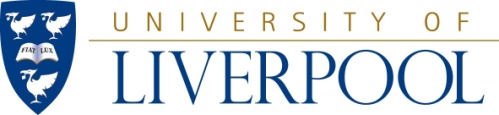 PGR PERIODIC REVIEWAPPENDIX 7SUGGESTED AGENDA FOR PRELIMINARY MEETING OF THE PANELThis meeting should take place on the first day of the Periodic Review event prior to any meetings with the review area: 1.	Agree a Chair for each meeting who will take the lead in asking questions of the review area 2.	Agree distribution of responsibility within the team3.	Discuss SED and identify any issues for particular attention4.	Consider and refine the details of the timetable for the review5.	Agree the schedule for completing the periodic review report and for the post-review meetings6.	Any other business